Anexo C - Autorização para Transferência de Propriedade/Posse de Arma de Fogo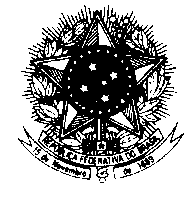 MINISTÉRIO DA DEFESACOMANDO DA AERONÁUTICA(NOME DA OM)AUTORIZAÇÃO PARA TRANSFERÊNCIA DE PROPRIEDADE/POSSE DE ARMA DE FOGO DE USO (PERMITIDO OU RESTRITO)IDENTIFICAÇÃO DO MILITAR/CIVIL QUE TRANSFERE A ARMA (cedente)Posto/Graduação (caso seja militar): _________Situação: (   ) Ativo  (   ) Veterano  (   ) Civil            Nome:  				 RG/Emissor:	CPF:		Saram nº:  		Endereço:  				 IDENTIFICAÇÃO DO MILITAR/CIVIL QUE RECEBE A ARMA (cessionário)Posto/Graduação (caso seja militar): _________Situação: (   ) Ativo  (   ) Veterano  (   ) Civil            Nome:  				 RG/Emissor:	CPF:		Saram nº:  		Endereço:  				 ARMA A SER TRANSFERIDATipo: 	Marca: 	Modelo: _	Calibre: 	Nº de série: 	Capacidade:  	Local e Data:__________________________ 	___________________________Assinatura do cedente		Assinatura do cessionário________________________________(SIJ ou Assessoria do CMT da OM)___________________________________(Agente Diretor)Obs.: os campos de assinatura somente serão utilizados se o pedido não for realizado no sistema informatizado, exceto para o cessionário que deverá seguir o previsto na legislação em vigor.Obs.: este anexo aplica-se às transferências entre militares, entre militares e civis e entre civis e militares. 